Staff Advisory Council Agenda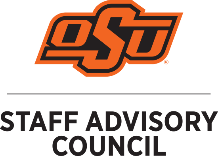 Staff Advisory Council will meet on August 3, 2022 @ 1:15pm 412 Student Union Council Room and via ZoomAll meetings are open to the public.Call to Order: Michelle StewartRoll Call: Jenna RutherfordApproval of the Minutes: Michelle StewartApproval of the Agenda: Michelle StewartSpecial Guest Speakers: No guest speaker.Officer Reports:Treasurer’s Report: Sherri BuntinSecretary: Jenna RutherfordVice-Chair: NoneChair: Michelle Stewart Reports of Standing Committees: Rules, Policy and Procedures: Chris PivinskiCommunications Committee: Lacey QuadrelliAwards and Recognition Committee: LeAnne HutchinsEvents Committee: Michelle ChitwoodDiversity, Equity & Inclusion Committee: Cara EubanksBranch Campus Reports:OSU-Tulsa: Candace JacksonOSU -CHS: Diana SandersOSU-OKC: Kristen RowanOSUIT-Okmulgee: Sommer FarrimondReports of University Committees:Faculty Council: No ReportHuman Resources: Christa LouthanGPSGA: Marcia SunDepartment of Wellness: Kim BeardStudent Government Association: Riley PritzlaffFacilities Management Advisory Council: Bob MintonUnfinished Business:New Business: Seating of new membersElection of Vice ChairAnnouncements:Next Meeting – September 14, 2022 1:15 PM 412 Student Union Council Room (also available via Zoom)Adjournment